Dagsorden:Åpning Konstituering: Godkjenning av innkallingGodkjenning av dagsordenValg av møtelederValg av sekretær Valg av to protokollunderskrivere.Årsberetning 2021.Handlingsplan 2022Regnskap 2020Budsjett 2022ValgPåmelding til fagforbundet@sorfold.kommune.no eller sms til 95 10 71 71 innen tirsdag 25.januar 2022 klokken 12.00, oppgi e.post adresse ved påmelding.Link til Teams sendes ut når påmelding er gjort.  Sakspapirer legges ut på Fagforbundet Sørfold sin nettside.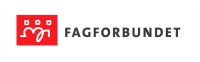 Innkalling til årsmøte Fagforbundet SørfoldTirsdag 25.januar 2022 Sted: TeamsTid: 17.30